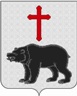 СОВЕТ  ДЕПУТАТОВ   МУНИЦИПАЛЬНОГО  ОБРАЗОВАНИЯ СЕЛЬСКОЕ  ПОСЕЛЕНИЕ  «МЕДВЕДЕВО»РЖЕВСКОГО РАЙОНА  ТВЕРСКОЙ ОБЛАСТИР Е Ш Е Н И Е   от 24 апреля 2020года                                                                                            № 50Об утверждении отчета об исполнении бюджета муниципального образованиясельское поселение «Медведево»Ржевского района Тверской областиза 2019 годСовет депутатов  МО сельское поселение «Медведево»  Ржевского района Тверской области РЕШИЛ:1.  Утвердить отчет об исполнении бюджета муниципального образования сельское поселение «Медведево» Ржевского района Тверской области за 2019 год по доходам в сумме 8791723,77 рублей, по расходам в сумме 9451763,58  рублей с превышением расходов над доходами (дефицит) в сумме 660020,45 рубля.2.  Утвердить исполнение:- по источникам финансирования дефицита бюджета муниципального образования  сельского поселения «Медведево» Ржевского района Тверской области за 2019 год  согласно приложению  № 1 к настоящему решению;- по источникам финансирования дефицита бюджета муниципального образования  сельское поселение «Медведево» Ржевского района Тверской области за 2019 год по кодам классификации источников финансирования дефицитов бюджетов согласно приложению № 2 к настоящему решению;- по поступлению доходов в бюджет муниципального образования  сельское поселение «Медведево» Ржевского района Тверской области за 2019 год» согласно приложению  № 3 к настоящему решению;- по доходам бюджета муниципального образования сельское поселение «Медведево» Ржевского района Тверской области за 2019 год по кодам классификации доходов бюджетов согласно приложению № 4 к настоящему решению;- по распределению бюджетных ассигнований бюджета муниципального образования  сельское поселение «Медведево» Ржевского района Тверской области по разделам и подразделам классификации расходов бюджетов за 2019 год» согласно приложению №  5  к настоящему решению;- по ведомственной структуре расходов бюджета муниципального образования  сельское поселение «Медведево» Ржевского района Тверской области по главным распорядителям бюджетных средств, разделам, подразделам, целевым статьям (муниципальным программам и непрограммным направлениям деятельности), группам и подгруппам видов расходов классификации расходов бюджетов за 2019 год согласно приложению № 6 к настоящему решению;- по распределению бюджетных ассигнований бюджета муниципального образования  сельское поселение «Медведево» Ржевского района Тверской области по разделам, подразделам, целевым статьям (муниципальным программам и непрограммным направлениям деятельности), группам и подгруппам видов расходов классификации расходов бюджетов за 2019 год согласно приложению  № 7 к настоящему решению;- по распределению бюджетных ассигнований по целевым статьям (муниципальным программам Тверской области и непрограммным направлениям деятельности), группам видов расходов классификации расходов бюджета муниципального образования сельское поселение «Медведево» Ржевского района Тверской области за 2019 год согласно приложению № 8 к настоящему решению.3. Настоящее решение подлежит  обнародованию.Глава сельского поселения «Медведево»Ржевского района Тверской области                                                     Д.А. СамаринПредседатель Совета депутатов МОсельского поселения «Медведево» Ржевского района Тверской области                                                      М.А. БеляеваПриложение № 1к решению Совета депутатовмуниципального образования сельское поселение «Медведево» Ржевского района Тверской области      от  24 апреля  2020 года № 50  «Об утверждении отчета об исполнении бюджета  муниципального образованиясельское поселение «Медведево» Ржевского района Тверской области за 2019 год»Источники финансирования дефицита бюджета муниципального образования  сельское поселение «Медведево» Ржевского района Тверской области за 2019 годПриложение № 2к решению Совета депутатовмуниципального образования сельское поселение «Медведево» Ржевского района Тверской области      от  24 апреля  2020 года № 50  «Об утверждении отчета об исполнении бюджета  муниципального образованиясельское поселение «Медведево» Ржевского района Тверской области за 2019 год»Источники финансирования дефицита бюджета муниципального образования сельское поселение «Медведево» Ржевского района Тверской области за 2019 год по кодам классификации источников финансирования дефицитов бюджетов                                                                                                             Приложение № 3к решению Совета депутатовмуниципального образования сельское поселение «Медведево» Ржевского района Тверской области      от  24 апреля  2020 года № 50  «Об утверждении отчета об исполнении бюджета  муниципального образованиясельское поселение «Медведево» Ржевского района Тверской области за 2019 год»Поступление доходов в бюджет муниципального образования сельское поселение «Медведево» Ржевского района Тверской области  за 2019 год   Приложение № 4к решению Совета депутатовмуниципального образования сельское поселение «Медведево» Ржевского района Тверской области      от  24 апреля  2020 года № 50  «Об утверждении отчета об исполнении бюджета  муниципального образованиясельское поселение «Медведево» Ржевского района Тверской области за 2019 год» Доходы бюджета  муниципального образования сельское поселение «Медведево»  Ржевского района  Тверской области за 2019 годпо кодам классификации доходов бюджетовПриложение № 5к решению Совета депутатовмуниципального образования сельское поселение «Медведево» Ржевского района Тверской области      от  24 апреля  2020 года № 50  «Об утверждении отчета об исполнении бюджета  муниципального образованиясельское поселение «Медведево» Ржевского района Тверской области за 2019 год»Распределение бюджетных ассигнований бюджета муниципального образования сельское поселение «Медведево» Ржевского района Тверской области по разделам и подразделам классификации расходов бюджетов за 2019 годПриложение № 6к решению Совета депутатовмуниципального образования сельское поселение «Медведево» Ржевского района Тверской области      от  24 апреля  2020 года № 50  «Об утверждении отчета об исполнении бюджета  муниципального образованиясельское поселение «Медведево» Ржевского района Тверской области за 2019 год»Ведомственная структура расходов бюджета муниципального образования сельское поселение «Медведево» Ржевского района Тверской области по главным распорядителям бюджетных средств, разделам, подразделам, целевым статьям (муниципальным программам и непрограммным направлениям деятельности), группам и подгруппам видов расходов классификации расходов бюджетов за 2019 годПриложение № 7к решению Совета депутатовмуниципального образования сельское поселение «Медведево» Ржевского района Тверской области      от  24 апреля  2020 года № 50  «Об утверждении отчета об исполнении бюджета  муниципального образованиясельское поселение «Медведево» Ржевского района Тверской области за 2019 год»Распределение бюджетных ассигнований бюджета муниципального образования  сельское поселение «Медведево» Ржевского района Тверской области  по разделам, подразделам, целевым статьям (муниципальным программам и непрограммным направлениям деятельности), группам и подгруппам видов расходов классификации расходов бюджетов за 2019 годПриложение № 8к решению Совета депутатовмуниципального образования сельское поселение «Медведево» Ржевского района Тверской области      от  24 апреля  2020 года № 50  «Об утверждении отчета об исполнении бюджета  муниципального образованиясельское поселение «Медведево» Ржевского района Тверской области за 2019 год»Распределение бюджетных ассигнований по целевым статьям (муниципальным программам Тверской области и непрограммным направлениям деятельности), группам видов расходов классификации расходов бюджета муниципального образования сельское поселение «Медведево» Ржевского района Тверской области за 2019 год Коды классификации источников финансирования дефицита бюджетаНаименование Сумма (руб.)Сумма (руб.)Коды классификации источников финансирования дефицита бюджетаНаименование Утверждено на годИсполнено за год000 01 02 00 00 00 0000 000Кредиты кредитных организаций в валюте Российской Федерации00000 01 03 00 00 00 0000 000Бюджетные кредиты от других бюджетов бюджетной системы Российской Федерации00000 01 03 00 00 00 0000 700Получение бюджетных кредитов от других бюджетов бюджетной системы Российской Федерации в валюте Российской Федерации--000 01 03 01 00 10 0000 710Получение кредитов от других бюджетов бюджетной системы Российской Федерации бюджетами  поселений в валюте Российской Федерации--000 01 03 00 00 00 0000 800Погашение бюджетных кредитов, полученных от других бюджетов бюджетной системы Российской Федерации в валюте Российской Федерации--000 01 03 01 00 10 0000 810Погашение бюджетами  поселений  кредитов от других бюджетов бюджетной системы Российской Федерации в валюте Российской Федерации--000 01 05 00 00 00 0000 000Изменение остатков средств на счетах по учету средств бюджета989721660039,81000 01 05 00 00 00 0000 500Увеличение остатков средств бюджетов -9525901,51-8853188,02000 01 05 02 00 00 0000 500Увеличение прочих остатков средств бюджетов-9525901,51-8853188,02000 01 05 02 01 00 0000 510Увеличение прочих остатков денежных средств бюджетов-9525901,51-8853188,02000 01 05 02 01 10 0000 510Увеличение прочих остатков денежных средств бюджетов поселений-9525901,51-8853188,02000 01 05 00 00 00 0000 600Уменьшение остатков средств бюджетов10515622,519513227,83000 01 05 02 00 00 0000 600Уменьшение прочих остатков средств бюджетов10515622,519513227,83000 01 05 02 01 00 0000 610Уменьшение прочих  остатков  денежных  средств бюджетов10515622,519513227,83000 01 05 02 01 10 0000 610Уменьшение прочих  остатков  денежных  средств бюджетов поселений10515622,519513227,83000 50 00 00 00 00 0000 000Итого источников внутреннего финансирования дефицитов бюджетов989721660039,81000 90 00 00 00 00 0000 000Всего источников финансирования989721660039,81Название показателяКод классификации источников финансирования дефицитов бюджетовКод классификации источников финансирования дефицитов бюджетовУтверждено в бюджете муниципального образования сельское поселение «Медведево»Кассовое исполнениеНазвание показателяКод главного администратора источников финансирования дефицита бюджетаКод группы, подгруппы, статьи, вида источника финансирования дефицитов бюджетов, код классификации операций сектора государственного управления, относящихся к источникам финансирования дефицитов бюджетовАдминистрация муниципального образования сельское поселение «Медведево» Ржевского района Тверской области707989721660039,81Бюджетные кредиты от других бюджетов бюджетной системы Российской Федерации707000 01 03 00 00 00 0000 00000Получение бюджетных кредитов от других бюджетов бюджетной системы Российской Федерации в валюте Российской Федерации707000 01 03 00 00 00 0000 700--Получение кредитов от других бюджетов бюджетной системы Российской Федерации бюджетами  поселений в валюте Российской Федерации707000 01 03 01 00 10 0000 710--Погашение бюджетных кредитов, полученных от других бюджетов бюджетной системы Российской Федерации в валюте Российской Федерации707000 01 03 00 00 00 0000 800--Погашение бюджетами  поселений  кредитов от других бюджетов бюджетной системы Российской Федерации в валюте Российской Федерации707000 01 03 01 00 10 0000 810--Изменение остатков средств на счетах по учету средств бюджета707000 01 05 00 00 00 0000 000989721660039,81Увеличение остатков средств бюджетов 707000 01 05 00 00 00 0000 500-9525901,51-8853188,02Увеличение прочих остатков средств бюджетов707000 01 05 02 00 00 0000 500-9525901,51-8853188,02Увеличение прочих остатков денежных средств бюджетов707000 01 05 02 01 00 0000 510-9525901,51-8853188,02Увеличение прочих остатков денежных средств бюджетов поселений707000 01 05 02 01 10 0000 510-9525901,51-8853188,02Уменьшение остатков средств бюджетов707000 01 05 00 00 00 0000 60010515622,519513227,83Уменьшение прочих остатков средств бюджетов707000 01 05 02 00 00 0000 60010515622,519513227,83Уменьшение прочих  остатков  денежных  средств бюджетов707000 01 05 02 01 00 0000 61010515622,519513227,83Уменьшение прочих  остатков  денежных  средств бюджетов поселений707000 01 05 02 01 10 0000 61010515622,519513227,83Итого источников внутреннего финансирования дефицитов бюджетов707000 50 00 00 00 00 0000 000989721660039,81Всего источников финансирования707000 90 00 00 00 00 0000 000989721660039,81Код дохода по бюджетной классификацииНаименование 
доходаКод дохода по бюджетной классификацииНаименование 
доходаУтверждено Решением о бюджете  сельского поселения «Медведево»Кассовое исполнение Процент исполнения12345 000 1000000000 0000 000 НАЛОГОВЫЕ И НЕНАЛОГОВЫЕ ДОХОДЫ23935942622898,68109,6 000 1010000000 0000 000  НАЛОГИ НА ПРИБЫЛЬ, ДОХОДЫ4254059036,21138,8 000 1010200001 0000 110  Налог на доходы физических лиц4254059036,21138,8 000 1010201001 0000 110 Налог на доходы физических лиц с доходов, источником которых является налоговый агент, за исключением доходов, в отношении которых исчисление и уплата налога осуществляются в соответствии со статьями 227, 227.1 и 228 Налогового кодекса Российской Федерации3896058342,38149,7 000 1010202001 0000 110Налог на доходы физических лиц с доходов, полученных от осуществления деятельности физическими лицами, зарегистрированными в качестве индивидуальных предпринимателей, нотариусов, занимающихся частной практикой, адвокатов, учредивших адвокатские кабинеты и других лиц, занимающихся частной практикой в соответствии со статьей 227 Налогового кодекса Российской Федерации2060300 000 1010203001 0000 110Налог на доходы физических лиц с доходов, полученных физическими лицами в соответствии со статьей 228 Налогового кодекса Российской Федерации3560633,8317,8 000 1030000000 0000 000 НАЛОГИ НА ТОВАРЫ (РАБОТЫ, УСЛУГИ), РЕАЛИЗУЕМЫЕ НА ТЕРРИТОРИИ РОССИЙСКОЙ ФЕДЕРАЦИИ9210541029159,90111,7 000 1030223001 0000 110Доходы от уплаты акцизов на дизельное топливо, подлежащие распределению между бюджетами субъектов Российской Федерации и местными бюджетами с учетом установленных дифференцированных нормативов отчислений в местные бюджеты333998468456,25140,3 000 1030224001 0000 110 Доходы от уплаты акцизов на моторные масла для дизельных и (или) карбюраторных (инжекторных) двигателей, подлежащие распределению между бюджетами субъектов Российской Федерации и местными бюджетами с учетом установленных дифференцированных нормативов отчислений в местные бюджеты23403443,27147,1 000 1030225001 0000 110 Доходы от уплаты акцизов на автомобильный бензин, подлежащие распределению между бюджетами субъектов Российской Федерации и местными бюджетами с учетом установленных дифференцированных нормативов отчислений в местные бюджеты646824625859,1696,8 000 1030226001 0000 110Доходы от уплаты акцизов на прямогонный бензин, подлежащие распределению между бюджетами субъектов Российской Федерации и местными бюджетами с учетом установленных дифференцированных нормативов отчислений в местные бюджеты-62108-68598,78110,5 000 1050000000 0000 000  НАЛОГИ НА СОВОКУПНЫЙ ДОХОД600816136 000 1050301001 0000 110 Единый сельскохозяйственный налог600816136 000 1060000000 0000 000  НАЛОГИ НА ИМУЩЕСТВО13300001416197,22106,5 000 1060103010 0000 110 Налог на имущество физических лиц, взимаемый по ставкам, применяемым к объектам налогообложения, расположенным в границах сельских поселений241000230130,8195,5 000 1060600000 0000 110Земельный налог10890001186066,41108,9 000 1060603310 0000 110Земельный налог с организаций, обладающих земельным участком, расположенным в границах сельских  поселений10200078704,5777,2 000 1060604310 0000 110Земельный налог с физических лиц, обладающих земельным участком, расположенным в границах сельских поселений9870001107361,84112,2 000 1110000000 0000 000ДОХОДЫ ОТ ИСПОЛЬЗОВАНИЯ ИМУЩЕСТВА, НАХОДЯЩЕГОСЯ В ГОСУДАРСТВЕННОЙ И МУНИЦИПАЛЬНОЙ СОБСТВЕННОСТИ260002343090,1 000 1110507510 0000 120 Доходы от сдачи в аренду имущества, составляющего казну сельских поселений (за исключением земельных участков)2240023430104,6000 11109045 10 0000 120Прочие поступления от использования имущества, находящегося в собственности сельских поселений (за исключением имущества муниципальных бюджетных и автономных учреждений, а также имущества муниципальных унитарных предприятий, в том числе казенных)3600-- 000 1130000000 0000 000  ДОХОДЫ ОТ ОКАЗАНИЯ ПЛАТНЫХ УСЛУГ (РАБОТ) И КОМПЕНСАЦИИ ЗАТРАТ ГОСУДАРСТВА-32335,15- 000 1130206510 0000 130  Доходы, поступающие в порядке возмещения расходов, понесенных в связи с эксплуатацией имущества сельских поселений-32335,15- 000 1170000000 0000 000 ПРОЧИЕ НЕНАЛОГОВЫЕ ДОХОДЫ7340061924,2084,4 000 1170505010 0000 180 Прочие неналоговые доходы бюджетов сельских поселений-7024,20- 000 1171403010 0000 150Средства самообложения граждан, зачисляемые в бюджеты сельских  поселений734005490074,8000 2000000000 0000 000БЕЗВОЗМЕЗДНЫЕ ПОСТУПЛЕНИЯ7132307,516168825,0986,6000 20215001 10 0000 150Дотации бюджетам сельских поселений на выравнивание бюджетной обеспеченности160600016060001000000 20229999 10 0000 150Прочие субсидии бюджетам сельских поселений235375,95235375,95100000 2023511810 0000 150Субвенции бюджетам сельских поселений на осуществление первичного воинского учета на территориях, где отсутствуют военные комиссариаты8010080100100000 2023999910 0000 150Прочие субвенции бюджетам сельских поселений150150100 000 2024999910 0000 150Прочие межбюджетные трансферты, передаваемые бюджетам сельских поселений5085681,564126479,6081,1 000 2040509910 0000 150Прочие безвозмездные поступления от негосударственных организаций в бюджеты сельских  поселений75005800077,3 000 2070503010 0000 150 Прочие безвозмездные поступления в бюджеты сельских поселений5000037508,6775000 2186001010 0000 150Доходы бюджетов сельских поселений  от возврата  остатков субсидий, субвенций и иных межбюджетных трансфертов, имеющих целевое назначение, прошлых лет из бюджетов муниципальных районов-25210,87-ИТОГО ДОХОДЫ:9 525 901,518 791 723,7792,3АдминистраторАдминистраторНаименование   кодаклассификации доходовКод классификации доходовИсполнено,руб.кодНаименование   кодаклассификации доходовКод классификации доходовИсполнено,руб.100Управление Федерального казначействаУправление Федерального казначействаУправление Федерального казначействаУправление Федерального казначействаДоходы от уплаты акцизов на дизельное топливо, подлежащие распределению между бюджетами субъектов Российской Федерации и местными бюджетами с учетом установленных дифференцированных нормативов отчислений в местные бюджеты10010302230010000110468456,25Доходы от уплаты акцизов на моторные масла для дизельных и (или) карбюраторных (инжекторных) двигателей, подлежащие распределению между бюджетами субъектов Российской Федерации и местными бюджетами с учетом установленных дифференцированных нормативов отчислений в местные бюджеты100103022400100001103443,27Доходы от уплаты акцизов на автомобильный бензин, подлежащие распределению между бюджетами субъектов Российской Федерации и местными бюджетами с учетом установленных дифференцированных нормативов отчислений в местные бюджеты10010302250010000110625859,16Доходы от уплаты акцизов на прямогонный бензин, подлежащие распределению между бюджетами субъектов Российской Федерации и местными бюджетами с учетом установленных дифференцированных нормативов отчислений в местные бюджеты10010302260010000110-68598,78182Федеральная налоговая службаФедеральная налоговая службаФедеральная налоговая службаНалог на доходы физических лиц источником которых является налоговой агент, за исключением доходов, в отношении которых исчисление и уплата налога осуществляется в соответствии со с статьями 227, 227.1 и 228 Налогового кодекса Российской Федерации1821010201001000011058342,38Налог на доходы физических лиц с доходов, полученных от осуществления деятельности физическими лицами, зарегистрированными  в качестве индивидуальных предпринимателей, нотариусов, занимающихся частной практикой, адвокатов, учредивших адвокатские кабинеты и других лиц, занимающихся частной практикой в соответствии со статьей 227 Налогового кодекса Российской Федерации1821010202001000011060Налог на доходы физических лиц с доходов, полученных физическими лицами в соответствии со статьей 228 Налогового кодекса Российской Федерации18210102030010000110633,83Единый сельскохозяйственный налог18210503010010000110816Налог на имущество физических лиц18210601030100000110230130,81Земельный налог с организаций, обладающих земельным участком, расположенным в границах сельских  поселений1821060603310000011078704,57Земельный налог с физических, обладающих земельным участком, расположенным в границах сельских поселений182106060431000001101107361,84707Администрация муниципального образования сельское поселение «Медведево» Ржевского района Тверской областиАдминистрация муниципального образования сельское поселение «Медведево» Ржевского района Тверской областиАдминистрация муниципального образования сельское поселение «Медведево» Ржевского района Тверской областиДоходы от сдачи в аренду имущества, составляющего казну сельских  поселений (за исключением земельных участков)7071110507510000012023430Доходы, поступившие в порядке возмещения расходов, понесенных в связи с эксплуатацией имущества сельских поселений 7071130206510000013032335,15Прочие неналоговые доходов бюджетов  сельских поселений707117050501000001807024,20Средства самообложения граждан, зачисляемые в бюджеты сельских  поселений7071171403010000015054900Дотации бюджетам сельских поселений на выравнивание бюджетной обеспеченности707202150011000001501606000Прочие субсидии бюджетам  сельских поселений70720229999100000150235375,95Субвенции бюджетам сельских  поселений на осуществление первичного воинского учета на территориях, где отсутствуют военные комиссариаты7072023511810000015080100Прочие субвенции бюджетам  сельских поселений70720239999100000150150Прочие межбюджетные трансферты, передаваемые бюджетам сельских  поселений707202499991000001504126479,60Прочие безвозмездные поступления от негосударственных организаций в бюджеты сельских  поселений7072040509910000015058000Прочие безвозмездные поступления в бюджеты сельских  поселений 7072070503010000015037508,67Доходы бюджетов сельских поселений  от возврата  остатков субсидий, субвенций и иных межбюджетных трансфертов, имеющих целевое назначение, прошлых лет из бюджетов муниципальных районов7072186001010000015025210,87Итого доходы  администрации МО  сельское поселение «Медведево» «Ржевского района Тверской области 8 791 723,77РПНаименованиеСумма (руб.)Сумма (руб.)% исполненияРПНаименованиеУтверждено на годИсполнено за год% исполненияВСЕГО10515622,519451763,5889,90100Общегосударственные вопросы24755262451744,22990102Функционирование высшего должностного лица субъекта Российской Федерации и муниципального образования725641,51725641,511000104Функционирование Правительства Российской  Федерации, высших исполнительных органов государственной власти субъектов Российской Федерации, местных администраций1735634,491711852,7198,60113Другие общегосударственные вопросы14250142501000200Национальная оборона80100801001000203Мобилизационная и вневойсковая подготовка80100801001000300Национальная безопасность и правоохранительная деятельность1000099961000310Обеспечение пожарной безопасности1000099961000400Национальная экономика132105436600127,70409Дорожное хозяйство (дорожные фонды)132105436600127,70500Жилищно-коммунальное хозяйство1712520,951627500,80950501Жилищное хозяйство153945,72153945,721000502Коммунальное хозяйство45000450001000503Благоустройство1513575,231428555,0894,40800Культура, кинематография3365111,563365111,561000801Культура3365111,563365111,561001000Социальная политика10000100001001003Социальное обеспечение населения10000100001001400Межбюджетные трансферты общего характера бюджетам бюджетной системы Российской Федерации 154131015413101001403Прочие межбюджетные трансферты общего характера15413101541310100ПППРПКЦСРКВРНаименованиеСумма (рублей)Сумма (рублей)Сумма (рублей)ПППРПКЦСРКВРНаименованиеУтверждено на годИсполнено за год% выполненияВСЕГО10515622,519451763,5889,9707Администрация муниципального образования сельское поселение «Медведево» Ржевского района Тверской области10515622,519451763,5889,97070100Общегосударственные вопросы24755262451744,22997070102Функционирование высшего должностного лица субъекта Российской Федерации и муниципального образования725641,51725641,5110070701021100000000МП «Комплексное развитие территории муниципального образования сельское поселение «Медведево» Ржевского района Тверской области на 2019-2023 годы»725641,51725641,5110070701021190000000Обеспечивающая подпрограмма725641,51725641,511007070102119004004СГлава муниципального образования725641,51725641,511007070102119004004С100Расходы на выплаты персоналу в целях обеспечения выполнения функций государственными (муниципальными) органами, казенными учреждениями, органами управления государственными внебюджетными фондами725641,51725641,511007070102119004004С120Расходы на выплату персоналу государственных (муниципальных) органов725641,51725641,511007070102119004004С121Фонд оплаты труда государственных (муниципальных) органов 543977,16543977,161007070102119004004С122Иные выплаты персоналу государственных (муниципальных) органов, за исключением фонда оплаты труда15228152281007070102119004004С129Взносы по обязательному социальному страхованию на выплаты денежного содержания и иные выплаты работникам государственных (муниципальных) органов166436,35166436,351007070104Функционирование Правительства Российской Федерации, высших исполнительных органов государственной власти субъектов Российской Федерации, местных администраций1735634,491711852,7198,670701041100000000МП «Комплексное развитие территории муниципального образования сельское поселение «Медведево» Ржевского района Тверской области на 2019-2023 годы»1735634,491711852,7198,670701041190000000Обеспечивающая подпрограмма1735634,491711852,7198,67070104119004001СРасходы по аппарату администрации сельского поселения «Медведево»1735634,491711852,7198,67070104119004001С100Расходы на выплаты персоналу в целях обеспечения выполнения функций государственными (муниципальными) органами, казенными учреждениями, органами управления государственными внебюджетными фондами1349852,871333468,1098,87070104119004001С120Расходы на выплату персоналу государственных (муниципальных) органов1349852,871333468,1098,87070104119004001С121Фонд оплаты труда государственных (муниципальных) органов 985591,31985540,611007070104119004001С122Иные выплаты персоналу государственных (муниципальных) органов, за исключением фонда оплаты труда934793471007070104119004001С129Взносы по обязательному социальному страхованию на выплаты денежного содержания и иные выплаты работникам государственных (муниципальных) органов354914,56338580,4995,47070104119004001С200Закупка товаров, работ и услуг для обеспечения государственных (муниципальных) нужд384964,46377567,4598,17070104119004001С240Иные закупки товаров, работ и услуг для обеспечения государственных (муниципальных) нужд384964,46377567,4598,17070104119004001С244Прочая закупка товаров, работ и услуг 384964,46377567,4598,17070104119004001С800Иные бюджетные ассигнования817,16817,161007070104119004001С850Уплата налогов, сборов и иных платежей817,16817,161007070104119004001С853Уплата иных платежей817,16817,161007070113Другие общегосударственные вопросы142501425010070701131100000000МП «Комплексное развитие территории муниципального образования сельское поселение «Медведево» Ржевского района Тверской области на 2019-2023 годы»142501425010070701131130000000Подпрограмма «Поддержка жилищно-коммунального хозяйства и благоустройства территории сельского поселения «Медведево»14100141001007070113113024007БСодержание и ремонт муниципальной казны14100141001007070113113024007Б200Закупка товаров, работ и услуг для обеспечения государственных (муниципальных) нужд14100141001007070113113024007Б240Иные закупки товаров, работ и услуг для обеспечения государственных (муниципальных) нужд14100141001007070113113024007Б244Прочая закупка товаров, работ и услуг 141001410010070701131170000000Подпрограмма «Обеспечение правопорядка и безопасности граждан»15015010070701131170110540Субвенция на финансовое обеспечение реализации государственных полномочий Тверской области по созданию административных комиссий и определению перечня должностных лиц, уполномоченных составлять протоколы об административных правонарушениях15015010070701131170110540200Закупка товаров, работ и услуг для обеспечения государственных (муниципальных) нужд15015010070701131170110540240Иные закупки товаров, работ и услуг для обеспечения государственных (муниципальных) нужд15015010070701131170110540244Прочая закупка товаров, работ и услуг 1501501007070200Национальная оборона80100801001007070203Мобилизационная и вневойсковая подготовка801008010010070702031100000000МП «Комплексное развитие территории муниципального образования сельское поселение «Медведево» Ржевского района Тверской области на 2019-2023 годы»801008010010070702031170000000Подпрограмма «Обеспечение правопорядка и безопасности граждан»801008010010070702031170151180Мероприятия на осуществление первичного воинского учета на территории сельского поселения801008010010070702031170151180100Расходы на выплаты персоналу в целях обеспечения выполнения функций государственными (муниципальными) органами, казенными учреждениями, органами управления государственными внебюджетными фондами704967049610070702031170151180120Расходы на выплату персоналу государственных (муниципальных) органов704967049610070702031170151180121Фонд оплаты труда государственных (муниципальных) 541445414410070702031170151180129Взносы по обязательному социальному страхованию на выплаты денежного содержания и иные выплаты работникам государственных (муниципальных) органов163521635210070702031170151180200Закупка товаров, работ и услуг для обеспечения государственных (муниципальных) нужд9604960410070702031170151180240Иные закупки товаров, работ и услуг для обеспечения государственных (муниципальных) нужд9604960410070702031170151180244Прочая закупка товаров, работ и услуг 960496041007070300Национальная безопасность и правоохранительная деятельность1000099961007070310Обеспечение пожарной безопасности10000999610070703101100000000МП «Комплексное развитие территории муниципального образования сельское поселение «Медведево» Ржевского района Тверской области на 2019-2023 годы»10000999610070703101110000000Подпрограмма «Обеспечение пожарной безопасности в сельском поселении» 1000099961007070310111014001БЗакупка первичных средств пожаротушения и содержание пожарной машины1000099961007070310111014001Б200Закупка товаров, работ и услуг для обеспечения государственных (муниципальных) нужд1000099961007070310111014001Б240Иные закупки товаров, работ и услуг для обеспечения государственных (муниципальных) нужд1000099961007070310111014001Б244Прочая закупка товаров, работ и услуг 1000099961007070400Национальная экономика132105436600127,77070409Дорожное хозяйство (дорожные фонды)132105436600127,770704091100000000МП «Комплексное развитие территории муниципального образования сельское поселение «Медведево» Ржевского района Тверской области на 2019-2023 годы»132105436600127,770704091120000000Подпрограмма «Осуществление дорожной деятельности в границах сельского поселения «Медведево»132105436600127,77070409112014001БСодержание дорог в зимний период35000015277443,67070409112014001Б200Закупка товаров, работ и услуг для обеспечения государственных (муниципальных) нужд35000015277443,67070409112014001Б240Иные закупки товаров, работ и услуг для обеспечения государственных (муниципальных) нужд35000015277443,67070409112014001Б244Прочая закупка товаров, работ и услуг 35000015277443,67070409112014002БСодержание дорог в летний период75000021322728,47070409112014002Б200Закупка товаров, работ и услуг для обеспечения государственных (муниципальных) нужд75000021322728,47070409112014002Б240Иные закупки товаров, работ и услуг для обеспечения государственных (муниципальных) нужд75000021322728,47070409112014002Б244Прочая закупка товаров, работ и услуг 75000021322728,47070409112024001БГрейдирование дорог221054007070409112024001Б200Закупка товаров, работ и услуг для обеспечения государственных (муниципальных) нужд221054007070409112024001Б240Иные закупки товаров, работ и услуг для обеспечения государственных (муниципальных) нужд221054007070409112024001Б244Прочая закупка товаров, работ и услуг 221054007070500Жилищно - коммунальное хозяйство1712520,951627500,80957070501Жилищное хозяйство153945,72153945,7210070705011100000000МП «Комплексное развитие территории муниципального образования сельское поселение «Медведево» Ржевского района Тверской области на 2019-2023 годы»153945,72153945,7210070705011130000000Подпрограмма «Поддержка жилищно-коммунального хозяйства и благоустройства территории сельского поселения «Медведево»153945,72153945,721007070501113014002БСодержание муниципального имущества153945,72153945,721007070501113014002Б200Закупка товаров, работ и услуг для обеспечения государственных (муниципальных) нужд153945,72153945,721007070501113014002Б240Иные закупки товаров, работ и услуг для обеспечения государственных (муниципальных) нужд153945,72153945,721007070501113014002Б244Прочая закупка товаров, работ и услуг 153945,72153945,721007070502Коммунальное хозяйство450004500010070705021100000000МП «Комплексное развитие территории муниципального образования сельское поселение «Медведево» Ржевского района Тверской области на 2019-2023 годы»450004500010070705021130000000Подпрограмма «Поддержка жилищно-коммунального хозяйства и благоустройства территории сельского поселения «Медведево»45000450001007070502113014001БРазвитие и обеспечение устойчивого функционирования системы водоснабжения и водоотведения45000450001007070502113014001Б200Закупка товаров, работ и услуг для обеспечения государственных (муниципальных) нужд45000450001007070502113014001Б240Иные закупки товаров, работ и услуг для обеспечения государственных (муниципальных) нужд45000450001007070502113014001Б243Закупка товаров, работ, услуг в целях капитального ремонта государственного (муниципального) имущества45000450001007070503Благоустройство1513575,231428555,0894,470705031100000000МП «Комплексное развитие территории муниципального образования сельское поселение «Медведево» Ржевского района Тверской области на 2019-2023 годы»1513575,231428555,0894,470705031130000000Подпрограмма «Поддержка жилищно-коммунального хозяйства и благоустройства территории сельского поселения «Медведево»1010899,28954668,3194,47070503113024001ББлагоустройство воинских захоронений, памятных мест45090450901007070503113024001Б200Закупка товаров, работ и услуг для обеспечения государственных (муниципальных) нужд45090450901007070503113024001Б240Иные закупки товаров, работ и услуг для обеспечения государственных (муниципальных) нужд45090450901007070503113024001Б244Прочая закупка товаров, работ и услуг 45090450901007070503113024002БМероприятия по благоустройству гражданских кладбищ3440,060-7070503113024002Б200Закупка товаров, работ и услуг для обеспечения государственных (муниципальных) нужд3440,060-7070503113024002Б240Иные закупки товаров, работ и услуг для обеспечения государственных (муниципальных) нужд3440,060-7070503113024002Б244Прочая закупка товаров, работ и услуг 3440,060-7070503113024003БУличное освещение782577,14774336,2398,97070503113024003Б200Закупка товаров, работ и услуг для обеспечения государственных (муниципальных) нужд782577,14774336,2398,97070503113024003Б240Иные закупки товаров, работ и услуг для обеспечения государственных (муниципальных) нужд782577,14774336,2398,97070503113024003Б244Прочая закупка товаров, работ и услуг 782577,14774336,2398,97070503113024004ББлагоустройство территории сельского поселения «Медведево»179792,08135242,0875,27070503113024004Б200Закупка товаров, работ и услуг для обеспечения государственных (муниципальных) нужд179792,08135242,0875,27070503113024004Б240Иные закупки товаров, работ и услуг для обеспечения государственных (муниципальных) нужд179792,08135242,0875,27070503113024004Б244Прочая закупка товаров, работ и услуг 179792,08135242,0875,270705031150000000Подпрограмма «Поддержка местных инициатив муниципального образования сельское поселение «Медведево»502675,95473886,7794,370705031150110330Ремонт уличного освещения в сельском поселении «Медведево»235375,95235375,9510070705031150110330200Закупка товаров, работ и услуг для обеспечения государственных (муниципальных) нужд235375,95235375,9510070705031150110330240Иные закупки товаров, работ и услуг для обеспечения государственных (муниципальных) нужд235375,95235375,9510070705031150110330244Прочая закупка товаров, работ и услуг 235375,95235375,9510070705031150110930Ремонт уличного освещения в сельском поселении «Медведево»4140041259,5499,770705031150110930200Закупка товаров, работ и услуг для обеспечения государственных (муниципальных) нужд4140041259,5499,770705031150110930240Иные закупки товаров, работ и услуг для обеспечения государственных (муниципальных) нужд4140041259,5499,770705031150110930244Прочая закупка товаров, работ и услуг 4140041259,5499,7707050311501S033БРемонт уличного освещения в сельском поселении «Медведево»225900197251,2887,3707050311501S033Б200Закупка товаров, работ и услуг для обеспечения государственных (муниципальных) нужд225900197251,2887,3707050311501S033Б240Иные закупки товаров, работ и услуг для обеспечения государственных (муниципальных) нужд225900197251,2887,3707050311501S033Б244Прочая закупка товаров, работ и услуг 225900197251,2887,37070800Культура, кинематография3365111,563365111,561007070801Культура3365111,56336511,5610070708011100000000МП «Комплексное развитие территории муниципального образования сельское поселение «Медведево» Ржевского района Тверской области на 2019-2023 годы»3315111,563315111,5610070708011160000000Подпрограмма «Развитие и укрепление культурно-досуговой деятельности на территории сельского поселения «Медведево»3315111,563315111,5610070708011160110680Субсидии на повышение заработной платы работникам муниципальных учреждений культуры сельского поселения858167,56858167,5610070708011160110680600Предоставление субсидий бюджетным, автономным учреждениям и иным некоммерческим организациям858167,56858167,5610070708011160110680610Субсидии бюджетным учреждениям858167,56858167,5610070708011160110680611Субсидии бюджетным учреждениям на финансовое обеспечение государственного (муниципального) задания на оказание государственных (муниципальных) услуг (выполнение работ)858167,56858167,561007070801116014001ВСубсидия на содержание учреждений культуры сельского поселения85000850001007070801116014001В600Предоставление субсидий бюджетным, автономным учреждениям и иным некоммерческим организациям85000850001007070801116014001В610Субсидии бюджетным учреждениям85000850001007070801116014001В612Субсидии бюджетным учреждениям на иные цели85000850001007070801116014001ГСубсидия на содержание учреждений культуры сельского поселения237194423719441007070801116014001Г600Предоставление субсидий бюджетным, автономным учреждениям и иным некоммерческим организациям237194423719441007070801116014001Г610Субсидии бюджетным учреждениям237194423719441007070801116014001Г611Субсидии бюджетным учреждениям на финансовое обеспечение государственного (муниципального) задания на оказание государственных (муниципальных) услуг (выполнение работ)2371944237194410070708019900000000Расходы, не включенные в муниципальные программы муниципального образования сельское поселение «Медведево» Ржевского района Тверской области500005000010070708019940000000Мероприятия, не включенные в муниципальные программы муниципального образования сельское поселение «Медведево» Ржевского район а Тверской области50000500001007070801994002001ЮСредства на реализацию мероприятий по обращениям, поступающим к депутатам Собрания депутатов Ржевского района Тверской области50000500001007070801994002001Ю600Предоставление субсидий бюджетным, автономным учреждениям и иным некоммерческим организациям50000500001007070801994002001Ю610Субсидии бюджетным учреждениям50000500001007070801994002001Ю612Субсидии бюджетным учреждениям на иные цели50000500001007071000Социальная политика10000100001007071003Социальное обеспечение населения100001000010070710031100000000МП «Комплексное развитие территории муниципального образования сельское поселение «Медведево» Ржевского района Тверской области на 2019-2023 годы»100001000010070710031140000000Подпрограмма «Социальная поддержка населения в сельском поселении «Медведево»»10000100001007071003114014002БПроведение мероприятий на территории сельского поселения «Медведево»10000100001007071003114014002Б200Закупка товаров, работ и услуг для обеспечения государственных (муниципальных) нужд10000100001007071003114014002Б240Иные закупки товаров, работ и услуг для обеспечения государственных (муниципальных) нужд10000100001007071003114014002Б244Прочая закупка товаров, работ и услуг 10000100001007071400Межбюджетные трансферты общего характера бюджетам бюджетной системы Российской Федерации 154131015413101007071403Прочие межбюджетные трансферты общего характера1541310154131010070714031100000000МП «Комплексное развитие территории муниципального образования сельское поселение «Медведево» Ржевского района Тверской области на 2019-2023 годы»1541310154131010070714031130000000Подпрограмма «Поддержка жилищно-коммунального хозяйства и благоустройства территории сельского поселения «Медведево»144131014413101007071403113014003ППереданные полномочия по содержанию муниципального жилищного фонда30000300001007071403113014003П500Межбюджетные трансферты30000300001007071403113014003П540Иные межбюджетные трансферты30000300001007071403113014004ППереданные полномочия по организации в границах поселения водоснабжения и водоотведения141131014113101007071403113014004П500Межбюджетные трансферты141131014113101007071403113014004П540Иные межбюджетные трансферты1411310141131010070714031190000000Обеспечивающая подпрограмма1000001000001007071403119004003ПМежбюджетные трансферты на переданные полномочия по формированию, исполнению и контролю за исполнением бюджета сельского поселения1000001000001007071403119004003П500Межбюджетные трансферты1000001000001007071403119004003П540Иные межбюджетные трансферты100000100000100РПКЦСРКВРНаименованиеСумма(рублей)Сумма(рублей)% исполненияРПКЦСРКВРНаименованиеУтверждено на годИсполнено за год% исполнения1234567ВСЕГО10515622,519451763,5889,90100Общегосударственные вопросы24755262451744,22990102Функционирование высшего должностного лица субъекта Российской Федерации и муниципального образования725641,51725641,5110001021100000000МП «Комплексное развитие территории муниципального образования сельское поселение «Медведево» Ржевского района Тверской области на 2019-2023 годы»725641,51725641,5110001021190000000Обеспечивающая подпрограмма725641,51725641,511000102119004004СГлава муниципального образования725641,51725641,511000102119004004С100Расходы на выплаты персоналу в целях обеспечения выполнения функций государственными (муниципальными) органами, казенными учреждениями, органами управления государственными внебюджетными фондами725641,51725641,511000102119004004С120Расходы на выплату персоналу государственных (муниципальных) органов725641,51725641,511000102119004004С121Фонд оплаты труда государственных (муниципальных) органов 543977,16543977,161000102119004004С122Иные выплаты персоналу государственных (муниципальных) органов, за исключением фонда оплаты труда15228152281000102119004004С129Взносы по обязательному социальному страхованию на выплаты денежного содержания и иные выплаты работникам государственных (муниципальных) органов166436,35166436,351000104Функционирование Правительства Российской Федерации, высших исполнительных органов государственной власти субъектов Российской Федерации, местных администраций1735634,491711852,7198,601041100000000МП «Комплексное развитие территории муниципального образования сельское поселение «Медведево» Ржевского района Тверской области на 2019-2023 годы»1735634,491711852,7198,601041190000000Обеспечивающая подпрограмма1735634,491711852,7198,60104119004001СРасходы по аппарату администрации сельского поселения «Медведево»1735634,491711852,7198,60104119004001С100Расходы на выплаты персоналу в целях обеспечения выполнения функций государственными (муниципальными) органами, казенными учреждениями, органами управления государственными внебюджетными фондами1349852,871333468,1098,80104119004001С120Расходы на выплату персоналу государственных (муниципальных) органов1349852,871333468,1098,80104119004001С121Фонд оплаты труда государственных (муниципальных) органов 985591,31985540,611000104119004001С122Иные выплаты персоналу государственных (муниципальных) органов, за исключением фонда оплаты труда934793471000104119004001С129Взносы по обязательному социальному страхованию на выплаты денежного содержания и иные выплаты работникам государственных (муниципальных) органов354914,56338580,4995,40104119004001С200Закупка товаров, работ и услуг для обеспечения государственных (муниципальных) нужд384964,46377567,4598,10104119004001С240Иные закупки товаров, работ и услуг для обеспечения государственных (муниципальных) нужд384964,46377567,4598,10104119004001С244Прочая закупка товаров, работ и услуг 384964,46377567,4598,10104119004001С800Иные бюджетные ассигнования817,16817,161000104119004001С850Уплата налогов, сборов и иных платежей817,16817,161000104119004001С853Уплата иных платежей817,16817,161000113Другие общегосударственные вопросы142501425010001131100000000МП «Комплексное развитие территории муниципального образования сельское поселение «Медведево» Ржевского района Тверской области на 2019-2023 годы»142501425010001131130000000Подпрограмма «Поддержка жилищно-коммунального хозяйства и благоустройства территории сельского поселения «Медведево»14100141001000113113024007БСодержание и ремонт муниципальной казны14100141001000113113024007Б200Закупка товаров, работ и услуг для обеспечения государственных (муниципальных) нужд14100141001000113113024007Б240Иные закупки товаров, работ и услуг для обеспечения государственных (муниципальных) нужд14100141001000113113024007Б244Прочая закупка товаров, работ и услуг 141001410010001131170000000Подпрограмма «Обеспечение правопорядка и безопасности граждан»15015010001131170110540Субвенция на финансовое обеспечение реализации государственных полномочий Тверской области по созданию административных комиссий и определению перечня должностных лиц, уполномоченных составлять протоколы об административных правонарушениях15015010001131170110540200Закупка товаров, работ и услуг для обеспечения государственных (муниципальных) нужд15015010001131170110540240Иные закупки товаров, работ и услуг для обеспечения государственных (муниципальных) нужд15015010001131170110540244Прочая закупка товаров, работ и услуг 1501501000200Национальная оборона80100801001000203Мобилизационная и вневойсковая подготовка801008010010002031100000000МП «Комплексное развитие территории муниципального образования сельское поселение «Медведево» Ржевского района Тверской области на 2019-2023 годы»801008010010002031170000000Подпрограмма «Обеспечение правопорядка и безопасности граждан»801008010010002031170151180Мероприятия на осуществление первичного воинского учета на территории сельского поселения801008010010002031170151180100Расходы на выплаты персоналу в целях обеспечения выполнения функций государственными (муниципальными) органами, казенными учреждениями, органами управления государственными внебюджетными фондами704967049610002031170151180120Расходы на выплату персоналу государственных (муниципальных) органов704967049610002031170151180121Фонд оплаты труда государственных (муниципальных) 541445414410002031170151180129Взносы по обязательному социальному страхованию на выплаты денежного содержания и иные выплаты работникам государственных (муниципальных) органов163521635210002031170151180200Закупка товаров, работ и услуг для обеспечения государственных (муниципальных) нужд9604960410002031170151180240Иные закупки товаров, работ и услуг для обеспечения государственных (муниципальных) нужд9604960410002031170151180244Прочая закупка товаров, работ и услуг 960496041000300Национальная безопасность и правоохранительная деятельность1000099961000310Обеспечение пожарной безопасности10000999610003101100000000МП «Комплексное развитие территории муниципального образования сельское поселение «Медведево» Ржевского района Тверской области на 2019-2023 годы»10000999610003101110000000Подпрограмма «Обеспечение пожарной безопасности в сельском поселении» 1000099961000310111014001БЗакупка первичных средств пожаротушения и содержание пожарной машины1000099961000310111014001Б200Закупка товаров, работ и услуг для обеспечения государственных (муниципальных) нужд1000099961000310111014001Б240Иные закупки товаров, работ и услуг для обеспечения государственных (муниципальных) нужд1000099961000310111014001Б244Прочая закупка товаров, работ и услуг 1000099961000400Национальная экономика132105436600127,70409Дорожное хозяйство (дорожные фонды)132105436600127,704091100000000МП «Комплексное развитие территории муниципального образования сельское поселение «Медведево» Ржевского района Тверской области на 2019-2023 годы»132105436600127,704091120000000Подпрограмма «Осуществление дорожной деятельности в границах сельского поселения «Медведево»132105436600127,70409112014001БСодержание дорог в зимний период35000015277443,60409112014001Б200Закупка товаров, работ и услуг для обеспечения государственных (муниципальных) нужд35000015277443,60409112014001Б240Иные закупки товаров, работ и услуг для обеспечения государственных (муниципальных) нужд35000015277443,60409112014001Б244Прочая закупка товаров, работ и услуг 35000015277443,60409112014002БСодержание дорог в летний период75000021322728,40409112014002Б200Закупка товаров, работ и услуг для обеспечения государственных (муниципальных) нужд75000021322728,40409112014002Б240Иные закупки товаров, работ и услуг для обеспечения государственных (муниципальных) нужд75000021322728,40409112014002Б244Прочая закупка товаров, работ и услуг 75000021322728,40409112024001БГрейдирование дорог2210540-0409112024001Б200Закупка товаров, работ и услуг для обеспечения государственных (муниципальных) нужд2210540-0409112024001Б240Иные закупки товаров, работ и услуг для обеспечения государственных (муниципальных) нужд2210540-0409112024001Б244Прочая закупка товаров, работ и услуг 2210540-0500Жилищно - коммунальное хозяйство1712520,951627500,80950501Жилищное хозяйство153945,72153945,7210005011100000000МП «Комплексное развитие территории муниципального образования сельское поселение «Медведево» Ржевского района Тверской области на 2019-2023 годы»153945,72153945,7210005011130000000Подпрограмма «Поддержка жилищно-коммунального хозяйства и благоустройства территории сельского поселения «Медведево»153945,72153945,721000501113014002БСодержание муниципального имущества153945,72153945,721000501113014002Б200Закупка товаров, работ и услуг для обеспечения государственных (муниципальных) нужд153945,72153945,721000501113014002Б240Иные закупки товаров, работ и услуг для обеспечения государственных (муниципальных) нужд153945,72153945,721000501113014002Б244Прочая закупка товаров, работ и услуг 153945,72153945,721000502Коммунальное хозяйство450004500010005021100000000МП «Комплексное развитие территории муниципального образования сельское поселение «Медведево» Ржевского района Тверской области на 2019-2023 годы»450004500010005021130000000Подпрограмма «Поддержка жилищно-коммунального хозяйства и благоустройства территории сельского поселения «Медведево»45000450001000502113014001БРазвитие и обеспечение устойчивого функционирования системы водоснабжения и водоотведения45000450001000502113014001Б200Закупка товаров, работ и услуг для обеспечения государственных (муниципальных) нужд45000450001000502113014001Б240Иные закупки товаров, работ и услуг для обеспечения государственных (муниципальных) нужд45000450001000502113014001Б243Закупка товаров, работ, услуг в целях капитального ремонта государственного (муниципального) имущества45000450001000503Благоустройство1513575,231428555,0894,405031100000000МП «Комплексное развитие территории муниципального образования сельское поселение «Медведево» Ржевского района Тверской области на 2019-2023 годы»1513575,231428555,0894,405031130000000Подпрограмма «Поддержка жилищно-коммунального хозяйства и благоустройства территории сельского поселения «Медведево»1010899,28954668,3194,40503113024001ББлагоустройство воинских захоронений, памятных мест45090450901000503113024001Б200Закупка товаров, работ и услуг для обеспечения государственных (муниципальных) нужд45090450901000503113024001Б240Иные закупки товаров, работ и услуг для обеспечения государственных (муниципальных) нужд45090450901000503113024001Б244Прочая закупка товаров, работ и услуг 45090450901000503113024002БМероприятия по благоустройству гражданских кладбищ3440,06000503113024002Б200Закупка товаров, работ и услуг для обеспечения государственных (муниципальных) нужд3440,06000503113024002Б240Иные закупки товаров, работ и услуг для обеспечения государственных (муниципальных) нужд3440,06000503113024002Б244Прочая закупка товаров, работ и услуг 3440,06000503113024003БУличное освещение782577,14774336,2398,90503113024003Б200Закупка товаров, работ и услуг для обеспечения государственных (муниципальных) нужд782577,14774336,2398,90503113024003Б240Иные закупки товаров, работ и услуг для обеспечения государственных (муниципальных) нужд782577,14774336,2398,90503113024003Б244Прочая закупка товаров, работ и услуг 782577,14774336,2398,90503113024004ББлагоустройство территории сельского поселения «Медведево»179792,08135242,0875,20503113024004Б200Закупка товаров, работ и услуг для обеспечения государственных (муниципальных) нужд179792,08135242,0875,20503113024004Б240Иные закупки товаров, работ и услуг для обеспечения государственных (муниципальных) нужд179792,08135242,0875,20503113024004Б244Прочая закупка товаров, работ и услуг 179792,08135242,0875,205031150000000Подпрограмма «Поддержка местных инициатив муниципального образования сельское поселение «Медведево»502675,95473886,7794,305031150110330Ремонт уличного освещения в сельском поселении «Медведево»235375,95235375,9510005031150110330200Закупка товаров, работ и услуг для обеспечения государственных (муниципальных) нужд235375,95235375,9510005031150110330240Иные закупки товаров, работ и услуг для обеспечения государственных (муниципальных) нужд235375,95235375,9510005031150110330244Прочая закупка товаров, работ и услуг 235375,95235375,9510005031150110930Ремонт уличного освещения в сельском поселении «Медведево»4140041259,5499,705031150110930200Закупка товаров, работ и услуг для обеспечения государственных (муниципальных) нужд4140041259,5499,705031150110930240Иные закупки товаров, работ и услуг для обеспечения государственных (муниципальных) нужд4140041259,5499,705031150110930244Прочая закупка товаров, работ и услуг 4140041259,5499,7050311501S033БРемонт уличного освещения в сельском поселении «Медведево»225900197251,2887,3050311501S033Б200Закупка товаров, работ и услуг для обеспечения государственных (муниципальных) нужд225900197251,2887,3050311501S033Б240Иные закупки товаров, работ и услуг для обеспечения государственных (муниципальных) нужд225900197251,2887,3050311501S033Б244Прочая закупка товаров, работ и услуг 225900197251,2887,30800Культура, кинематография3365111,563365111,561000801Культура3365111,563365111,5610008011100000000МП «Комплексное развитие территории муниципального образования сельское поселение «Медведево» Ржевского района Тверской области на 2019-2023 годы»3315111,563315111,5610008011160000000Подпрограмма «Развитие и укрепление культурно-досуговой деятельности на территории сельского поселения «Медведево»3315111,563315111,5610008011160110680Субсидии на повышение заработной платы работникам муниципальных учреждений культуры сельского поселения858167,56858167,5610008011160110680600Предоставление субсидий бюджетным, автономным учреждениям и иным некоммерческим организациям858167,56858167,5610008011160110680610Субсидии бюджетным учреждениям858167,56858167,5610008011160110680611Субсидии бюджетным учреждениям на финансовое обеспечение государственного (муниципального) задания на оказание государственных (муниципальных) услуг (выполнение работ)858167,56858167,561000801116014001ВСубсидия на содержание учреждений культуры сельского поселения85000850001000801116014001В600Предоставление субсидий бюджетным, автономным учреждениям и иным некоммерческим организациям85000850001000801116014001В610Субсидии бюджетным учреждениям85000850001000801116014001В612Субсидии бюджетным учреждениям на иные цели85000850001000801116014001ГСубсидия на содержание учреждений культуры сельского поселения237194423719441000801116014001Г600Предоставление субсидий бюджетным, автономным учреждениям и иным некоммерческим организациям237194423719441000801116014001Г610Субсидии бюджетным учреждениям237194423719441000801116014001Г611Субсидии бюджетным учреждениям на финансовое обеспечение государственного (муниципального) задания на оказание государственных (муниципальных) услуг (выполнение работ)2371944237194410008019900000000Расходы, не включенные в муниципальные программы муниципального образования сельское поселение «Медведево» Ржевского района Тверской области500005000010008019940000000Мероприятия, не включенные в муниципальные программы муниципального образования сельское поселение «Медведево» Ржевского района Тверской области50000500001000801994002001ЮСредства на реализацию мероприятий по обращениям, поступающим к депутатам Собрания депутатов Ржевского района Тверской области50000500001000801994002001Ю600Предоставление субсидий бюджетным, автономным учреждениям и иным некоммерческим организациям50000500001000801994002001Ю610Субсидии бюджетным учреждениям50000500001000801994002001Ю612Субсидии бюджетным учреждениям на иные цели50000500001001000Социальная политика10000100001001003Социальное обеспечение населения100001000010010031100000000МП «Комплексное развитие территории муниципального образования сельское поселение «Медведево» Ржевского района Тверской области на 2019-2023 годы»100001000010010031140000000Подпрограмма «Социальная поддержка населения в сельском поселении «Медведево»»10000100001001003114014002БПроведение мероприятий на территории сельского поселения «Медведево»10000100001001003114014002Б200Закупка товаров, работ и услуг для обеспечения государственных (муниципальных) нужд10000100001001003114014002Б240Иные закупки товаров, работ и услуг для обеспечения государственных (муниципальных) нужд10000100001001003114014002Б244Прочая закупка товаров, работ и услуг 10000100001001400Межбюджетные трансферты общего характера бюджетам бюджетной системы Российской Федерации 154131015413101001403Прочие межбюджетные трансферты общего характера1541310154131010014031100000000МП «Комплексное развитие территории муниципального образования сельское поселение «Медведево» Ржевского района Тверской области на 2019-2023 годы»1541310154131010014031130000000Подпрограмма «Поддержка жилищно-коммунального хозяйства и благоустройства территории сельского поселения «Медведево»154131015413101001403113014003ППереданные полномочия по содержанию муниципального жилищного фонда30000300001001403113014003П500Межбюджетные трансферты30000300001001403113014003П540Иные межбюджетные трансферты30000300001001403113014004ППереданные полномочия по организации в границах поселения водоснабжения и водоотведения141131014113101001403113014004П500Межбюджетные трансферты141131014113101001403113014004П540Иные межбюджетные трансферты1411310141131010014031190000000Обеспечивающая подпрограмма1000001000001001403119004003ПМежбюджетные трансферты на переданные полномочия по формированию, исполнению и контролю за исполнением бюджета сельского поселения1000001000001001403119004003П500Межбюджетные трансферты1000001000001001403119004003П540Иные межбюджетные трансферты100000100000100КЦСРКВРНаименованиеСумма, руб.Сумма, руб.% исполненияКЦСРКВРНаименованиеУточненный планИсполнено за год% исполнения123456ВСЕГО10515622,519451763,5889,91100000000МП «Комплексное развитие территории муниципального образования сельское поселение «Медведево» Ржевского района Тверской области на 2019-2023 годы»10465622,519401763,5889,81110000000Подпрограмма «Обеспечение пожарной безопасности в сельском поселении»100009996100111014001БЗакупка первичных средств пожаротушения и содержание пожарной машины100009996100111014001Б200Закупка товаров, работ и услуг для обеспечения государственных (муниципальных) нужд1000099961001120000000Подпрограмма «Осуществление дорожной деятельности в границах сельского поселения «Медведево»132105436600127,7112014001БСодержание дорог в зимний период35000015277443,6112014001Б200Закупка товаров, работ и услуг для обеспечения государственных (муниципальных) нужд35000015277443,6112014002БСодержание дорог в летний период75000021322728,4112014002Б200Закупка товаров, работ и услуг для обеспечения государственных (муниципальных) нужд75000021322728,4112024001БГрейдирование дорог22105400112024001Б200Закупка товаров, работ и услуг для обеспечения государственных (муниципальных) нужд221054001130000000Подпрограмма «Поддержка жилищно-коммунального хозяйства и благоустройства территории сельского поселения «Медведево»26652552609024,0397,9113014001БРазвитие и обеспечение устойчивого функционирования системы водоснабжения и водоотведения4500045000100113014001Б200Закупка товаров, работ и услуг для обеспечения государственных (муниципальных) нужд4500045000100113014002БСодержание муниципального имущества153945,72153945,72100113014002Б200Закупка товаров, работ и услуг для обеспечения государственных (муниципальных) нужд153945,72153945,72100113014003ППереданные полномочия по содержанию муниципального жилищного фонда3000030000100113014003П500Межбюджетные трансферты3000030000100113014004ППереданные полномочия по организации в границах поселения водоснабжения и водоотведения14113101411310100113014004П500Межбюджетные трансферты14113101411310100113024001ББлагоустройство воинских захоронений, памятных мест4509045090100113024001Б200Закупка товаров, работ и услуг для обеспечения государственных (муниципальных) нужд4509045090100113024002БМероприятия по благоустройству гражданских кладбищ3440,0600113024002Б200Закупка товаров, работ и услуг для обеспечения государственных (муниципальных) нужд3440,0600113024003БУличное освещение782577,14774336,2398,9113024003Б200Закупка товаров, работ и услуг для обеспечения государственных (муниципальных) нужд782577,14774336,2398,9113024004ББлагоустройство территории сельского поселения «Медведево»179792,08135242,0875,2113024004Б200Закупка товаров, работ и услуг для обеспечения государственных (муниципальных) нужд179792,08135242,0875,2113024007БСодержание и ремонт муниципальной казны1410014100100113024007Б200Закупка товаров, работ и услуг для обеспечения государственных (муниципальных) нужд14100141001001140000000Подпрограмма «Социальная поддержка в сельском поселении «Медведево»»1000010000100114014002БПроведение мероприятий на территории сельского поселения «Медведево»1000010000100114014002Б200Закупка товаров, работ и услуг для обеспечения государственных (муниципальных) нужд10000100001001150000000Подпрограмма «Поддержка местных инициатив муниципального образования сельское поселение «Медведево»»502675,95473886,7794,31150110330Ремонт уличного освещения в сельском поселении «Медведево»235375,95235375,951001150110330200Закупка товаров, работ и услуг для обеспечения государственных (муниципальных) нужд235375,95235375,951001150110930Ремонт уличного освещения в сельском поселении «Медведево»4140041259,5499,71150110930200Закупка товаров, работ и услуг для обеспечения государственных (муниципальных) нужд4140041259,5499,711501S033БРемонт уличного освещения в сельском поселении «Медведево»225900197251,2887,311501S033Б200Закупка товаров, работ и услуг для обеспечения государственных (муниципальных) нужд225900197251,2887,31160000000Подпрограмма «Развитие и укрепление культурно-досуговой деятельности на территории сельского поселения «Медведево»3315111,563315111,561001160110680Субсидии на повышение заработной платы работникам муниципальных учреждений культуры сельского поселения858167,56858167,561001160110680600Предоставление субсидий бюджетным, автономным учреждениям и иным некоммерческим организациям858167,56858167,56100116014001ВСубсидия на содержание учреждений культуры сельского поселения8500085000100116014001В600Предоставление субсидий бюджетным, автономным учреждениям и иным некоммерческим организациям8500085000100116014001ГСубсидия на содержание учреждений культуры сельского поселения23719442371944100116014001Г600Предоставление субсидий бюджетным, автономным учреждениям и иным некоммерческим организациям237194423719441001170000000Подпрограмма «Обеспечение правопорядка и безопасности граждан»80250802501001170110540Финансовое обеспечение реализации государственных полномочий по созданию административных комиссий 1501501001170110540200Закупка товаров, работ и услуг для обеспечения государственных (муниципальных) нужд1501501001170151180Мероприятия на осуществление первичного воинского учета на территории сельского поселения80100801001001170151180100Расходы на выплаты персоналу в целях обеспечения выполнения функций государственными (муниципальными) органами, казенными учреждениями, органами управления государственными внебюджетными фондами70496704961001170151180200Закупка товаров, работ и услуг для обеспечения государственных (муниципальных) нужд960496041001190000000Обеспечивающая подпрограмма25612762537494,2299,1119004001СРасходы по аппарату администрации сельского поселения «Медведево»1735634,491711852,7198,6119004001С100Расходы на выплаты персоналу в целях обеспечения выполнения функций государственными (муниципальными) органами, казенными учреждениями, органами управления государственными внебюджетными фондами1349852,871333468,1098,8119004001С200Закупка товаров, работ и услуг для обеспечения государственных (муниципальных) нужд384964,46377567,4598,1119004001С800Иные межбюджетные ассигнования817,16817,16100119004004СГлава муниципального образования725641,51725641,51100119004004С100Расходы на выплату персоналу в целях обеспечения выполнения функций государственными (муниципальными) органами, казенными учреждениями, органами управления государственными внебюджетными фондами725641,51725641,51100119004003ПМежбюджетные трансферты на переданные полномочия по формированию, исполнению и контролю за исполнением бюджета сельского поселения100000100000100119004003П500Межбюджетные трансферты1000001000001009900000000Расходы, не включенные в муниципальные  программы муниципального образования сельское поселение «Медведево» Ржевского района Тверской области50000500001009940000000Мероприятия, не включенные в муниципальные  программы муниципального образования сельское поселение «Медведево» Ржевского района5000050000100994002001ЮСредства на реализацию мероприятий по обращениям, поступающим к депутатам Собрания депутатов Ржевского района Тверской области5000050000100994002001Ю200Закупка товаров, работ и услуг для обеспечения государственных (муниципальных) нужд5000050000100